    Letter from the Editor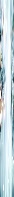 MERRY CHRISTMAS TO ALLThe NEW YEAR will be here before we know it! Be kind, Share, let someone know you love them, help your neighbor, give to a child, remember your loved ones, send a card.Spread peace and joy for a better Christmas and HAPPY New Year!!Event pictures from Robin Willman are on Facebook you will need to request approval at WEGM PHOTOS. Thank you, Robin, for all the great pictures. Joke: The neighbors and this man’s wife where afraid of this man he would get mad very easy and would tell everyone that when he dies, he will come back and haunt them. The old man dyes the people that what to the funeral for the wife said do you think he will be missed, a couple of days later the neighbors where checking on the old women and asked her do you think he will come back and haunt us the old women replied, he can dig all he what to I had him buried upside down.Tee Shirts and Hats for sale at Meeting or Contact Rodney Lung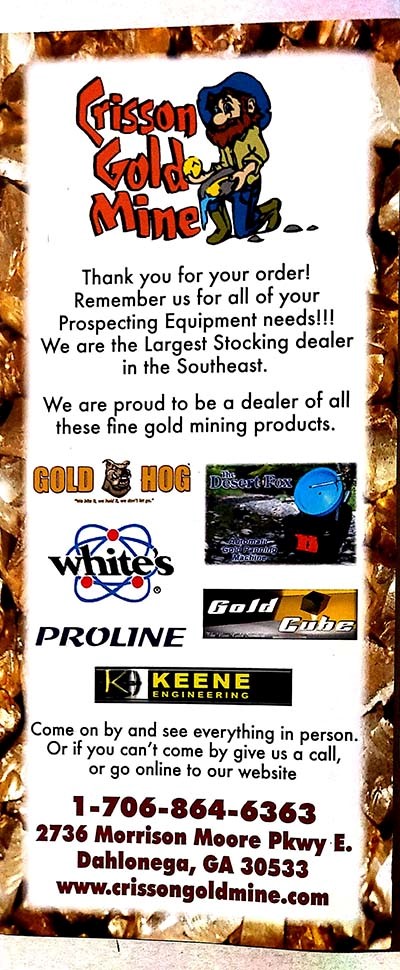 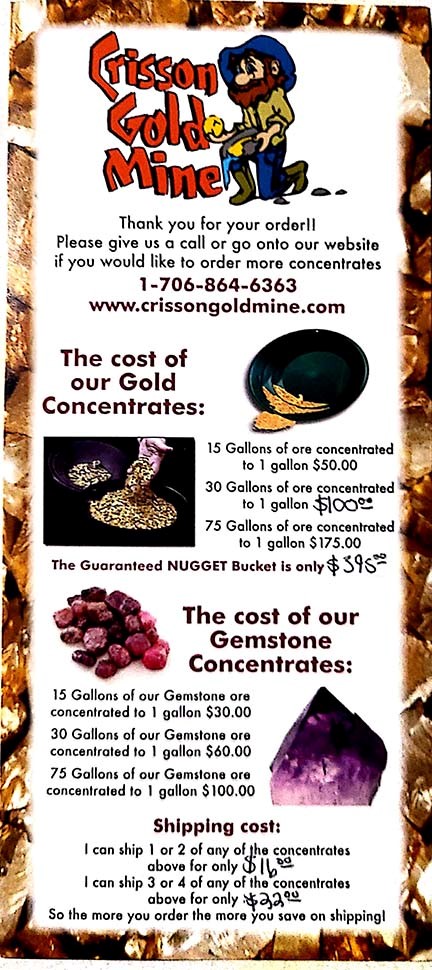 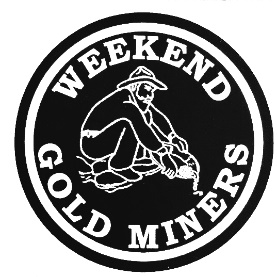 WEEKEND GOLDMINERS
NewsletterProspecting sites in the Heart of Georgia’s Gold BeltEstablished 1994